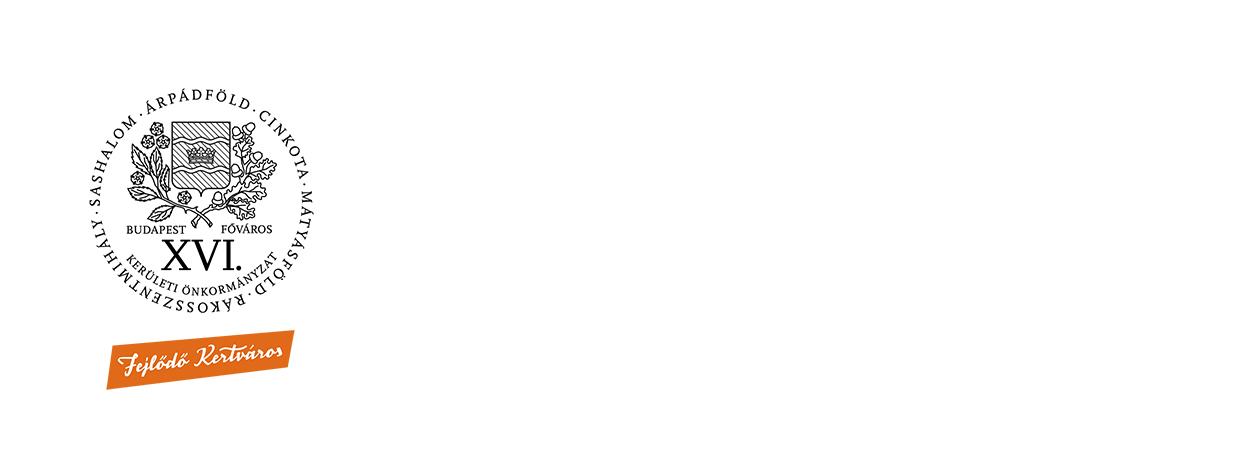 A Kertvárosi lakásrezsi támogatás célja a lakásrezsi nagyarányú megemelkedésével járó terhek csökkentése a leginkább rászoruló nyugdíjasok számára.A támogatás összege a 2021. augusztus - 2022. július hónapokra vonatkozóan a rezsiköltségének 1/12-ede és a bemutatott számlák különbözetének a fele (többgenerációs együttélés esetében a teljes rezsiszámla negyede), de legfeljebb 30 000 Ft, ha havonta diktálják a fogyasztást, havi legfeljebb 50 000 Ft. A teljes támogatás egy évre összesen legfeljebb 360 000 Ft lehet. A Kertvárosi lakásrezsi támogatás nyugdíjasok számára adható, ha a kérelmező a Budapest Főváros XVI. kerületében bejelentett lakóhellyel rendelkezik, és életvitelszerűen is a Kerületben lakik, akár önálló ingatlanban, akár többgenerációs lakásban, amennyiben a másik lakásban közeli hozzátartozó él;önmaga, vagy háztartásának valamely tagja a villamosenergia vagy a földgáz vagy mindkét egyetemes szolgáltatásra lakóhelyén szerződéssel rendelkezik, vagy lakóhelyén a lakásrezsi fogyasztást a közös költség vagy szolgáltatási díj tartalmazza;vele együtt legfeljebb az alábbi személyek élnek (kétgenerációs lakás esetén vele egy lakásban élők számítanak):a) másik nyugdíjas (pl. házastárs), b) a háztartás valamely tagját ápoló, ezért ápolási díjban vagy ápolási támogatásban részesülő, de emellett kereső tevékenységet nem végző személy, c) kiskorú, illetve középfokú nappali tanrendű iskolai képzésben részt vevő, de legfeljebb 21 éves nagykorú személy (pl. tanuló gyermek, nevelt unoka) ésaz egy főre jutó jövedelem nem haladja meg – 2024. februárjától – a 218 000,- ForintotMit kell tennie a támogatás megállapításához?A nyomtatványt ki kell tölteni és papír alapon vagy elektronikusan a Polgármesteri Hivatal Szociális és Szociális Intézményi Irodájához (1163 Bp. Havashalom utca 43.) el kell juttatni. A kérelemhez csatolni szükséges:Jövedelem típusának megfelelő nettó jövedelem igazolása (családtagoké is), nyugdíjas esetén a tárgyévi nyugdíjösszesítő igazolás, valamint a kérelem benyújtását megelőző havi nyugdíjszelvény vagy folyószámla-kivonat.2. 	A kérelem benyújtása előtti utolsó havi (30 napon belül kiállított) szolgáltatói gáz és/vagy áram számlát, amely villamos energia esetében lakossági piaci árat, földgáz esetében versenypiaci költséget tartalmaz. Ha az áram /gáz fogyasztást a közös költség / szolgáltatási díj tartalmazza, akkor azokra vonatkozó igazolást szükséges csatolni.3. 	Az utolsó teljesen rezsivédett éves időszakról, azaz 2021. augusztus - 2022. július hónapokra vonatkozóan amennyiben első alkalommal történne a megállapítás:- az elszámoló, majd az elszámolást követő és a havi gáz és/vagy áram számlákat, vagy- a társasház vagy lakásszövetkezet igazolását a befizetett közös költség összegéről, amennyiben a lakás gáz vagy áram költségét a közös költség tartalmazza, vagy- önkormányzati bérlakás esetén az önkormányzat igazolását a befizetett szolgáltatási díj összegéről, amennyiben a lakás gáz vagy áram költségét a szolgáltatási díj tartalmazzaA támogatás havi folyósításának feltétele:Következő hónapban támogatás folyósítására az jogosult, aki tárgyhónapban bemutatja az aktuális, szolgáltatói gáz és/vagy áram számlát, valamint az előző havi rezsiszámla befizetését igazoló dokumentumot, ha a szolgáltatásokat a közös költség / szolgáltatási díj tartalmazza, akkor azok számláit, befizetését; és ha a 2021. augusztus - 2022. július hónapokra vonatkozóan a rezsiköltségének 1/12-ede és a bemutatott számlák különbözete 100 Ft-ra kerekítéssel együtt eléri legalább az 1000 Ft-ot. - Tájékoztató -Kertvárosi lakásrezsi támogatásA Kertvárosi lakásrezsi támogatás célja a lakásrezsi nagyarányú megemelkedésével járó terhek csökkentése a rendelet hatálya alá tartozó nyugdíjas személyek számára. Támogatásként havonta maximum 50 000,-Ft., de 12 hónap alatt összesen legfeljebb 360 000.-Ft  adható. Bővebb információ a tájékoztatóban található.JOGOSULTAK KÖRETámogatás azon a Budapest Főváros XVI. kerületében (a továbbiakban: Kerület) bejelentett lakóhellyel rendelkező olyan nyugdíjas személynek adható, aki életvitelszerűen is a Kerületben lakik, és önmaga, vagy háztartásának valamely tagja a villamosenergia vagy a földgáz vagy mindkét egyetemes szolgáltatásra lakóhelyén szerződéssel rendelkezik, vagy lakóhelyén a lakásrezsi fogyasztást a közös költség vagy szolgáltatási díj tartalmazza. A támogatás kiterjed arra a nyugdíjasra is, aki olyan többgenerációs lakásban lakik, ahol lakóegységenként külön család él, és a családok legalább 1-1 tagja között közeli hozzátartozói kapcsolat áll fenn. A jogosultság megállapításának további feltétele, hogy a nyugdíjassal egy háztartásban (többgenerációs ház esetén a külön lakóegységben) kizárólag az alábbi személyek lakhatnak:a) másik nyugdíjas, b) a háztartásban élő, a háztartás valamely tagja ápolása, gondozása jogcímén ápolási díjban, vagy Budapest Főváros XVI. kerületi Önkormányzat Képviselő-testületének a szociális és gyermekvédelmi települési támogatásokról szóló 1/2015. (II. 23.) önkormányzati rendelete szerinti ápolási támogatásban részesül, és az ápolási teendők mellett kereső tevékenységet nem végző személy, c) kiskorú, illetve középfokú nappali tanrendű iskolai képzésben részt vevő, de legfeljebb 21 éves nagykorú; ésA TÁMOGATÁS HAVI FOLYÓSÍTÁSÁRA JOGOSULTAK KÖRE A jogosultság megállapítását követően havi támogatás folyósítására jogosult, - aki tárgyhónapban bemutatja az aktuális, szolgáltatói gáz és/vagy áram számlát, vagy ezen költséget tartalmazó közös költség vagy szolgáltatási díj számlát, valamint - az előző havi rezsiszámla befizetését igazoló dokumentumot és ha a kiszámított havi átlagfogyasztás és a bemutatott havi rezsiszáma különbözete 100 Ft-ra kerekítéssel együtt eléri legalább az 1000 Ft-ot. MIT KELL TENNIE?A nyomtatványt értelemszerűen és a hivatalos iratoknak megfelelően kell kitölteni és papír alapon vagy elektronikusan az eljáró hatósághoz el kell juttatni a szükséges dokumentumokkal együtt. Életvitelszerű (levelezési) címet akkor kell megadni, ha az eltér a lakcímtől vagy a lakcímnyilvántartásban lakóhely és tartózkodási hely egyaránt szerepel.KÖTELEZETTSÉG, MULASZTÁSA kérelmező a jogosultság feltételeit érintő lényeges körülmények megváltozásáról (pl. lakcímváltozás, fogyasztóváltozás) 15 napon belül köteles értesíteni Budapest XVI. kerületi Polgármesteri Hivatal Szociális és Szociális Intézményi Irodáját.HATÁRIDŐKA kérelem benyújtásának határideje: folyamatosAz elbírálás a jogosultság megállapítására, amennyiben minden szükséges irat, adat rendelkezésre áll: 8 nap.Teljes eljárásban, amennyiben pl. hiánypótlás szükséges: maximum 60 nap.Ezt követően havonta, a folyósítandó összeg megállapítására amennyiben minden szükséges irat, adat rendelkezésre áll, a dokumentumok benyújtását követően sor kerül, folyósítás a benyújtást követő hónap 10. napjáig történik.BENYÚJTANDÓ DOKUMENTUMOK1. Jövedelem típusának megfelelő nettó jövedelemigazolás (családtagoké is):- a tárgyévi januári nyugdíjösszesítő igazolás – ennek hiányában a kapott pénzbeli ellátásmegállapításáról szóló határozat másolatát –, valamint a kérelem benyújtását megelőző hónapban folyósított nyugdíj összegét igazoló dokumentum,- a családi pótlék esetén az arról szóló igazolás - a 16. életévét betöltött tanuló esetében az azt követő tanévtől, amelyben 16. életévét betöltötte, nappali munkarendet igazoló érvényes diákigazolvány másolatát (mindkét oldal). A diákigazolványt az OKTIG rendszerből kiállított QR kódos igazolás vagy a felsőoktatási intézmény által kiadott, a  diákigazolványra való jogosultságról szóló igazolás helyettesítheti.A tanköteles korú tanulók diákigazolványa érvényesítő matrica nélkül is érvényes azon tanévet követő október 31. napjáig, amely tanévben a tanuló a 16. életévét betölti. A diákigazolvány érvényesítés határideje (362/2011. (XII. 30.) sz. Korm. rend. 36. § (1) bek alapján.) köznevelésben, illetve a szakképzésben kiadható diákigazolvány esetében október 31. napja, felsőoktatásban az I. félévre vonatkozóan október 31. napja, a II. félévre vonatkozóan március 31. napja.- ápolási díj esetén az arról szóló határozat másolatát, valamint a kérelem benyújtását megelőző hónapban folyósított ápolási díj összegét igazoló dokumentum;- egyéb esetleges bevétel vagy jövedelem előző havi igazolása,- az egy főre jutó jövedelem nem haladja meg – 2024. februárjától – a 218 000,- Forintot.2. A kérelem benyújtása előtti utolsó havi (30 napon belül kiállított) szolgáltatói gáz és/vagy áram számlát, amely villamos energia esetében lakossági piaci árat, földgáz esetében versenypiaci költséget tartalmaz.Amennyiben a lakott ingatlan vonatkozásában az áram vagy a gáz díját a közös költség tartalmazza, csatolni kell a befizetett számla mellé a társasházi vagy a szövetkezeti igazolását arra vonatkozólag, hogy a kérelem benyújtása előtt utoljára megfizetett közös költség lakossági piaci áram árat vagy versenypiaci költségű gáz ellenértéket tartalmaz. Önkormányzati bérlakás esetén, ha a lakott ingatlan vonatkozásában az áram vagy a gáz díját a megfizetett szolgáltatási díj tartalmazza, csatolni kell a befizetett számla mellé az önkormányzat igazolását arra vonatkozólag, hogy az utoljára megfizetett közös költség lakossági piaci áram árat vagy versenypiaci költségű gáz ellenértéket tartalmaz.3. Az utolsó teljesen rezsivédett éves időszakról, azaz 2021. augusztus - 2022. július hónapokra vonatkozóan amennyiben első alkalommal történne a megállapítás:- az elszámoló és a havi gáz és/vagy áram számlákat, vagy- a társasház vagy lakásszövetkezet igazolását a befizetett közös költség összegéről, amennyiben a lakás gáz vagy áram költségét a közös költség tartalmazza, vagy- önkormányzati bérlakás esetén az önkormányzat igazolását a befizetett szolgáltatási díj összegéről, amennyiben a lakás gáz vagy áram költségét a szolgáltatási díj tartalmazzaFizetési kötelezettségA szociális igazgatási eljárás és az azzal összefüggésben indult közigazgatási per költség- és illetékmentes.ELJÁRÓ SZERVBudapest XVI. kerületi Polgármesteri Hivatal  Szociális és Szociális Intézményi Iroda (1163 Budapest, Havashalom u 43., Tel.: +36 1 40 11 400; szocialisiroda@bp16.hu).Az eljárás során a döntést megelőzően sor kerülhet:az illetékesség vizsgálatára, továbbáhiánypótlásra való felszólításra, éskörnyezettanulmány készítéséreFELETTES SZERV, JOGORVOSLATA döntés ellen a közléstől számított 15 napon belül a Budapest Főváros XVI. kerületi Önkormányzat Képviselő-testületéhez címzett, de az eljáró hatóságnál benyújtandó fellebbezésre van lehetőség.EGYÉB INFORMÁCIÓKA Kertvárosi lakásrezsi támogatásra való jogosultság 12 hónapra kerül megállapításra, lakásonként egy kérelmező számára állapítható meg támogatás.Jogosultság esetén kérhető védendő fogyasztói státuszhoz (földgáz, áram, vízközmű szolgáltatóhoz) igazolás kiállítása.Fővárosi Lakásrezsi-támogatás vehető igénybe többek között akkor, ha az igénylő vagy a vele közös háztartásban élő személy  lakhatáshoz kapcsolódó rendszeres kiadások viseléséhez nyújtott települési támogatásban részesül és ezt igazolja a Támogatás igénylésekor. Kérőlap átvehető a Fővárosi Önkormányzat vagy a XVI. kerületi Polgármesteri Hivatal ügyfélszolgálati irodáján, továbbá  letölthető a Hálózat Alapítvány honlapjáról: http://www.halozatalapitvany.hu/article/fovarosi-lakasrezsi-tamogatas KAPCSOLÓDÓ NYOMTATVÁNYSzámla bemutatása Kertvárosi lakásrezsi támogatás első havi folyósításához (kötelező)Vonatkozó jogszabályokA szociális igazgatásról és szociális ellátásokról szóló 1993. évi III. törvény,Az általános közigazgatási rendtartásról 2016. évi CL. törvény,A pénzbeli és természetbeni szociális ellátások igénylésének és megállapításának, valamint folyósításának részletes szabályairól szóló 63/2006. (III. 27.) Korm. rendelet,Budapest Főváros XVI. kerületi Önkormányzat 19/2022. (IX. 23.) rendelete a Kertvárosi lakásrezsi támogatásról.FOGALMAKNyugdíjas: az öregségi nyugdíjban, özvegyi nyugdíjban, szülői nyugdíjban, özvegyi járadékban, nemzeti helytállásért pótlékban, hadirokkant járadékban, hadiözvegy járadékban, a nemzeti gondozási díjban, rokkantsági vagy rehabilitációs ellátásban, valamint rokkantsági járadékban, korhatár előtti ellátásban, továbbá az időskorúak járadékában részesülő személy;Nyugdíj: a nyugdíjas jövedelme;Többgenerációs lakás: Az egyes egyetemes szolgáltatási árszabások meghatározásáról szóló 259/2022. (VII. 21.) Korm. rendelet (a továbbiakban: Rendelet) 7/A. § (1) bekezdése szerinti hatósági bizonyítvánnyal vagy a Rendelet 7/B. §-a szerinti támogatói okirattal rendelkező ingatlan. Rezsiköltség: a villanyáram-, és a földgáz szolgáltatás ellenértéke.Háztartás: az egy lakásban együtt lakó, ott bejelentett lakóhellyel vagy tartózkodási hellyel rendelkező személyek közössége.